:...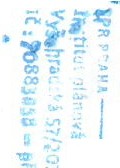 ""	.' ,:denred	TRKód klienta: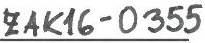 -!""ar:-	OBCHODNÍ SMLOUVA!? ;:Jt Idběratel: Institut plánování a rozvoje hlavního města Prahy, příspěvková organizace"	.!. . e sídlem: Vyšehradská 57, 128 00 Praha 2;:;-	i  1 :70883858..	,::   IČ: CZ70883858Organizace zapsaná v obchodním rejstříku hlavního města Prahy, oddíl Pr, vložka 63 Zastoupený Uméno, funkce): Mgr. Ondřej Boháč, pověřený řízením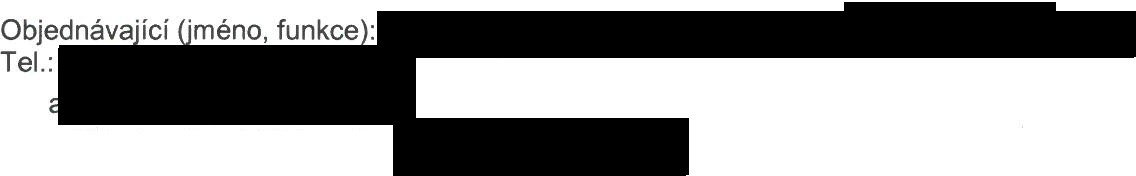 aDodavatel: Edenred CZ s.r.o., se sídlem Na Poříčí 1076/5, 11O 00 Praha 1 zastou  en ': Pavlou Goslin	na základě plné mociTel.	IČ:	24745391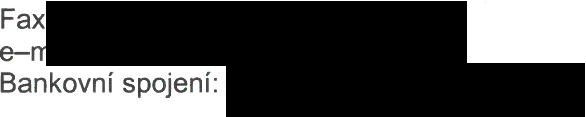 DIČ: CZ24745391uzavřeli spolu podle příslušných ustanovení občanského zákoníku tuto smlouvu o zabezpečení závodního stravování pro pracovníky odběratele:I.Dodavatel	zabezpečí	závodní	stravování	pro zaměstnance		odběratele		(dále   jen		„strávníky")		ve vybraných provozovnách a bude odběrateli dodávat proti zfalšování zabezpečené poukázky na stravování  (dále jen „poukázky"), a to na odběratelem určená dodací  místa a v odběratelem určených nominálních hodnotách na základě závazné, písemné objednávky. Odběratel zaplatí poukázky do 21 dnů od data zdanitelného plnění. li.Poukázky může strávník uplatnit v provozovnách, jež budou označeny emblémem TR - Ticket Restaurant® .Ill .Odběratel a dodavatel se dohodli na provizi ve výši 0,0 % z celkové hodnoty objednávaných poukázek. Provize podléhá dani z přidané hodnoty dle zákona.IV.Vrácení nespotřebovaných poukázek odběratelem dodavateli k proplacení je možné, jsou-li doručeny dodavateli nejdéle do 15 kalendářních dnů po skončení doby  platnosti   poukázek.   Skartační   poplatek  nebudeúčtován.v.Za kvalitu jídel a ostatních služeb ručí provozovatel odbytového zařízení. Případné reklamace vyřizuje odběratel přímo s provozovatelem příslušného odbytového zařízení.VI.Odběratel podpisem této smlouvy udílí ve smyslu ust. § 7 zákona č. 480/2004 Sb. dodavateli souhlas s využitím svého výše uvedeného elektronického kontaktu pro potřeby šíření obchodních sdělení dodavatele s tím, že tento souhlas bude moci odběratel kdykoliv a   jakýmkolivzpůsobem odmítnout, a to i při zasílání každé jednotlivé zprávy dodavatele.VII.Tato smlouva může být měněna a doplňována pouze písemnou formou se souhlasem obou stran.Vztahy mezi smluvními stranami neupravené touto smlouvou se řídí Všeobecnými obchodními podmínkami pro Obchodní smlouvu (dále jen „VOP"), jejichž aktuální verze je k dispozici na www.edenred.cz, a které tvoří v souladu s příslušnými ustanoveními právních předpisů nedílnou součást této smlouvy. Podpisem této smlouvy odběratel potvrzuje, že se seznámil s obsahem a významem VOP, jakož i dalších dokumentů, na které se ve VOP odkazuje, a výslovně s jejich zněním souhlasí. Odběratel tímto prohlašuje, že ho dodavatel upozornil na ustanovení, která odkazují na VOP stojící mimo vlastní text smlouvy a jejich význam mu byl dostatečně vysvětlen. Odběratel bere na vědomi, že je vázán nejen smlouvou, ale i VOP a bere na vědomí, že nesplnění povinností či podmínek uvedených ve VOP může mít stejné právní následky jako nesplnění povinností a podmínek vyplývajících ze smlouvy.VIII.1. Smluvní strany výslovně souhlasí s uveřejněním této smlouvy v registru smluv dle zákona č. 340/2015 Sb., o zvláštních	podmínkách	účinnosti	některých	smluv, uveřejňování těchto smluv a o registru smluv (zákon o registru smluv). Objednatel zajistí zveřejnění smlouvy zasláním správci registru smluv nejpozději ve lhůtě do 30 dnů od podpisu smlouvy oběma smluvními stranami. Zhotovitel obdrží potvrzení o uveřejnění v registru smluv automaticky vygenerované správcem registru smluv do své  datové  schránky.  Smluvní   strany  dále   prohlašují,Edenred CZ s.r.o., Na Poric, 5  11O 00 Praha 1 DIC CZ 24;  45 391  spolecnost  e zapsana u   Mestskeho soudu V Praze oddole C vlozka 1-0804	88Edenredže	skutečnosti	uvedené	v	této	smlouvě nepovažuji za obchodní tajemství  ve  smyslu ustanovení§ 504 občanského zákoníku a udělují  svolení  k jejich užití a zveřejnění bez stanovení jakýchkoliv dalších podmínek.IX.Smlouva se vyhotovuje v počtu dvou výtisků, z čehož smluvní strany obdrží po jednom výtisku.V Praze	dne 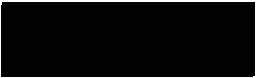 Dodavatel:Pavla Gosling,na základě plné mo·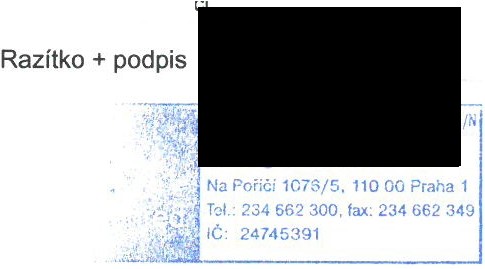 Platnost smlouvy nastává dnem podpisu zástupců obou smluvních stran. Smlouva se uzavírá na dobu určitou, a  to do 31.12.2018. Smlouvu je možné vypovědět. Výpovědní lhůta je dva měsíce a začíná běžet prvním dnem měsíce následujícího po měsíci, kdy byla výpověď doručena druhé smluvní straně.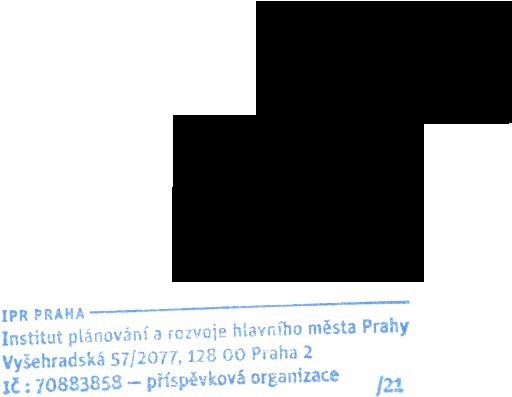 Edenred CZ s.r o., Na Pořlc, 5 11O 00 Praha 1 DIC CZ 247 45 391 spolecnos: J" zapsana u Mestsl<eho soudu V Praze oddíle C   vlozka 170804	88